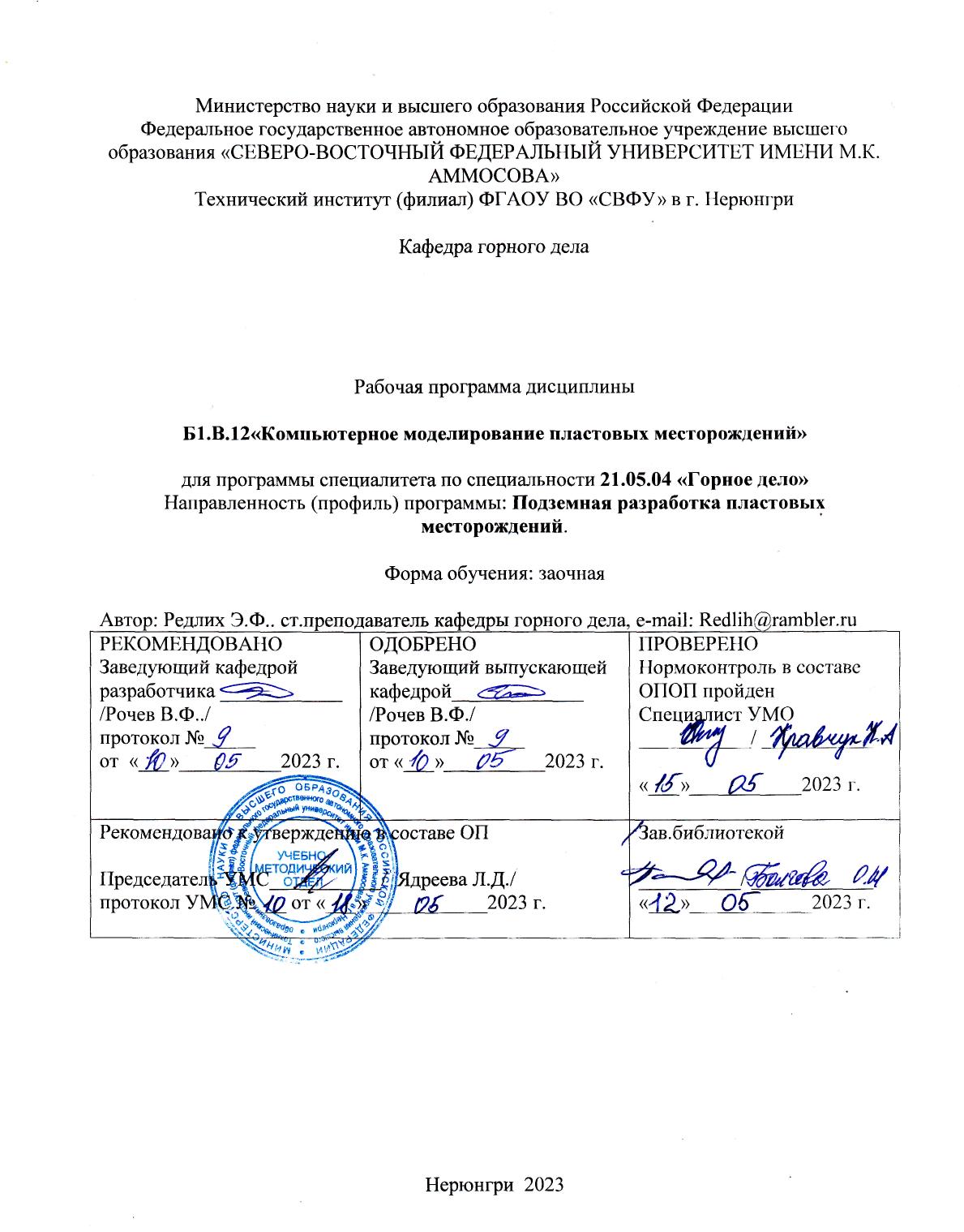 АННОТАЦИЯк рабочей программе дисциплиныБ1.В.12 Компьютерное моделирование пластовых месторожденийТрудоемкость 6 з.е.Цели:Целью освоения дисциплины «Компьютерное моделирование пластовыхместорожде-ний» является формирование у обучающихся:- понимания современных тенденций развития, научных и прикладных достижений ин-формационных технологий;- знания фундаментальных концепций и профессиональных разработок в области геоинформационных технологий;- умения осуществлять системный подход и системный анализ при решении научно-исследовательских и прикладных задач с использованием компьютерных моделей пластовых месторождений;- первичных навыков геоинформационного моделирования процессов, явлений, объектов геопространства и их проявлений при разработке пластовых месторождений;- умения использования возможностей современных информационных и геоинформационных сред и средств программирования для моделирования пластовых месторождений.Краткое содержание дисциплины:Цель и задачи учебной дисциплины и ее связь со смежными дисциплинами. Понятие о цифровой модели пространственного объекта, явления и проявления и её программной платформе. Роль ГИС-технологий в развитии цифровых моделей.Описание пространственных сред, в которых осуществляется деятельность горнодобывающего комплекса и их главные характеристики (параметры, свойства). Геологическая среда, массив горных пород.Пространственные данные и их цифровое представление. Растровые и векторные модели. Понятия простого и сложного векторного объекта, векторного примитива и векторного шаблона. Характер локализации, метрика и топология объектов. Модели CAD и GIS, нетопологическая (спагетти), топологическая, 2D и 3D. Атрибутивные пространственные данные и роль СУБД в цифровом моделировании. . Системы автоматизированного проектирования. Векторное 2D моделирование в информационной среде САПР. Векторное 2D моделирование в ГИС.Векторное 3D моделирование пластовых месторождений. Векторное 3D моделирование в информационной среде САПР. Системы автоматизированного проектирования. 2D и 3D проектирование в геоинформационной среде. Технологии 2D и 3D моделирования в среде Macromine, GemcomSurpac.1.2. Перечень планируемых результатов обучения по дисциплине, соотнесенных с планируемыми результатами освоения образовательной программы1.3. Место дисциплины в структуре образовательной программы2. Объем дисциплиныв зачетных единицах с указанием количества академических часов, выделенных на контактную работу обучающихся с преподавателем (по видам учебных занятий) и на самостоятельную работу обучающихсяВыписка из учебного планагр. З-С-ПР-23(6,5)3. Содержание дисциплины, структурированное по темам с указанием отведенного на них количества академических часов и видов учебных занятий3.1. Распределение часов по разделам и видам учебных занятийПримечание: ПР – оформление и подготовка к защите практической работы; ТР- теоретическая подготовка; кр – выполнение контрольной работы3.2. Содержание тем программы дисциплиныТема 1. Общие сведения об информационных технологияхТехнологические основы информатики. Информационное обеспечение. Организационное, техническое, математическое и программное обеспечение. Прикладное ПО. Программы общего и специального назначения. Программное обеспечение компьютера. Операционная система. Информационные технологии в горном деле.Тема 2. Администрирование средств вычислительной техники и сетей. Аппаратное обеспечение. Операционная система. Автоматизированные и автоматические системы управления. Компьютерные сети. Безопасность информационных систем.Тема 3. Текстовая информация, вычисления и деловая графика.Программное обеспечение для обработки информации. Общие сведения. Офисный программный пакет MicrosoftOffice. Семейство приложений обработки информации MicrosoftOfficeSystem. Обработка текстовой информации. Основные функции текстовых редакторов. Различные форматы текстовых файлов. Гипертекст. Вычисления и деловая графика. Электронные таблицы. Таблицы MicrosoftExcel. Относительные и абсолютные ссылки. Встроенные функции. Графическая обработка результатов вычислений. Построение диаграмм и графиков. Надстройки в электронных таблицах.Тема 4. Использование компьютерной графики.Задачи компьютерной графики. Приложения компьютерной графики. Технические средства компьютерной графики.Графические файлы и их форматы. Система автоматизированного проектирования AutoCAD. Модули AutoCAD. ОформлеТема 5. Материальное и компьютерное моделирование.Понятие модели и моделирования. Сущность моделирования. Классификация моделей. Принципы и схема процесса моделирования. Методы материального моделирования в горном деле. Назначение и структура программного комплекса «Лира-Windows».Тема 6. INTERNET-технологииКраткая история создания сети Интернет. Адресация в Интернете. НавигациявWorldWideWeb. Некоторые Интернет-ресурсы по горному делу.3.3. Формы и методы проведения занятий, применяемые учебные технологииОсновными видами учебных занятий при изучении образовательного модуля являются практические и групповые занятия, лекции, а также самостоятельная работа. Практические и групповые занятия составляют основу для изучения материала образовательногомодуля. Практические занятия направлены на выработку умений по рациональным при-менения деталей машин и механизмов при добыче и переработки твердых полезных полезных ископаемых.. При подготовке к групповым занятиям обучающиеся изучают рекомендованнуюлитературу, материалы лекций по соответствующей теме, дополняют лекционный материал.Самостоятельная работа обучающихся направлена на закрепление и углубление полученныхзнаний и навыков, поиска и приобретения новых знаний, а также выполнения учебных заданий, подготовки к предстоящим занятиям, текущему контролю успеваемости и промежуточной аттестации. Текущий контроль успеваемости по образовательному модулю проводится в виде защит практических и РГР по пройденным темам. Промежуточная аттестация по модулю проводится в виде аналитической справки в письменном виде. Подготовка к аттестации проводится в часы самостоятельной работыобучающихся, а также вовремя консультаций преподавателей. В процессе преподавания дисциплины используются традиционные технологии наряду с активными и интерактивными технологиями:.Проблемное обучениеПоследовательное и целенаправленное выдвижение передобучающимися проблемных задач, разрешая которые обучаемыеактивно добывают знания, развивают мышление, делают выводы,обобщающие свою позицию по решению поставленной проблемы.Технологии формирования научно- исследовательской деятельностиСоздание условий для формирования практического опыта работы с объектами будущей профессиональной деятельности.При проблемномобучениипод руководством преподавателя формулируется проблемный вопрос, создаются проблемные ситуации, в результате чего активизируется самостоятельная деятельность студентов, происходит овладение профессиональными компетенциями. Проблемное обучение в рамках дисциплины реализуются при проведении практикумовАнализСредство, позволяющее проводить самостоятельный поиск материалов по заданной теме, реферировать и анализировать их, правильно оформлять и, при необходимости, защищать свою точку зрения по проблематике..ПроектированиеОбобщение технологических процессов в процессе изучения теоретического и практического материалов.Методические указания для помощи обучающимся в успешном освоении дисциплины в соответствии с запланированными видами учебной и самостоятельной работы обучающихся Методические указания размещены в СДО Moodle:http://moodle.nfygu.ru/.4. Перечень учебно-методического обеспечения длясамостоятельной работыобучающихся по дисциплине4.1. СодержаниеСРС4.2.  Практические работы4.3. Курсовой проектТема:Создание геоинформационных моделей месторождений с использованием специализированного программного обеспечения. (по вариантам)Исходные данные: геологические картыВарианты: свободный выбор угольного месторождения Южно-Якутского района.Критерии оценкиМетодические указания для обучающихся по освоению дисциплины1. Методические указания по выполнению практических работ раздел.2. Метотодические указания по выполнению курсового проекта. Методические указания размещены в СДО Moodle: http://moodle.nfygu.ru/course/view.php?id=14136Рейтинговый регламент по дисциплине:Рейтинговый регламент по курсовому проекту:6. Фонд оценочных средств для проведения промежуточной аттестации обучающихся по дисциплине6.1. Показатели, критерии и шкала оценивания6.2. Типовые контрольные задания (вопросы) для промежуточной аттестацииЭкзаменационный билет включает два теоретических вопроса и практическое задание(соответствие компетенциям ПК-4)Вопросы к экзамену:Теоретические вопросыМесто цифрового моделирования в системе информационных технологий и областей знаний.Общее понятие о компьютерной (цифровой) модели пространственного объекта,явления и проявления.Программные платформы цифрового моделирования.Роль геоинформационных технологий в развитии цифрового моделирования.Пространственные данные и их цифровое представление.Растровые и векторные модели.Векторное представление пространственных данных. Понятия простого и сложного векторного объекта, векторного примитива и векторного шаблона.Векторные модели CAD, CAM и GIS, нетопологическая (спагетти), топологическая, 2D и 3D.Атрибутивные пространственные данные. Роль СУБД в цифровом моделировании.Векторное 2D моделирование в информационной среде САПР. Цели и задачи   САПР. Принципы и методы 2D моделирования пространственных объектов, явлений и их проявлений в среде САПР.Системы координат, используемые в САПР.Цифровые планы горных выработок и горных предприятий. Слоевая структура и объектовый состав слоев.Профили горных выработок.Стандарты и нормативы 2D моделирования в САПР.Геоинформацинное проектирование и цифровое картографирование.Особенности и преимущества цифрового моделирования в геоинформационнойсреде.Геоинформационные модели пространственных объектов, явлений и их проявлений.Цифровые планы горных выработок горнодобывающих предприятий в среде ГИС. Слоевая структура и объектовый состав слоев.Состав атрибутивных данных планов горных выработок горнодобывающих предприятий.Сетевые модели. Сетевые задачи горнодобывающих предприятий.Системы координат и картографические проекции, используемые в ГИС для представления пространственных данных горнодобывающих предприятий.Стандарты и нормативные документы векторного моделирования в ГИС и векторного цифрового картографирования.Особенности геоинформационного проектирования пространственных объектов, явлений и проявлений горнодобывающей пространственной среды.Геоинформационные модели геологических сред.Геодинамические геоинформационные модели.Трехмерные изображения геообъектов.Назначение трехмерных изображений пространственных объектов. Классы значимости пространственных объектов.Источники пространственных данных трехмерных изображений.Сертификаты соотвествия трехмерных изображений.БД трехмерных изображений.Типовые требования по созданию и визуализации трехмерных изображений.Векторное 3D моделирование в информационной среде САПР.Принципы и методы 3D моделирования пространственных объектов в Macromine,AutoCAD.Принципы и методы 3D моделирования пространственных объектов в САПР MicroStation.Принципы и методы 3D моделирования пространственных объектов в Macromine, AutoCADStructuralDetaling 2012.Принципы и методы 3D моделирования пространственных объектов в Macromine,Autodesk 3ds Max.Каркасные, поверхностные и твердотельные модели.Цифровые модели рельефа и цифровые модели местности.Векторное 3D моделирование в геоинформационной среде.Принципы и методы 3D моделирования в среде MapInfoProfessionalПринципы и методы 3D моделирования в среде ArcGIS.Принципы и методы 3D моделирования в среде ГИС ПАНОРАМА.Принципы и методы 3D моделирования в среде GeoMedia.GRID и TIN модели поверхностей в геоинформационной среде.Цифровые модели рельефа в геоинформационной среде.Цифровые модели местности в геоинформационной среде.Трехмерные карты ГИС.Построение профилей и разрезов в геоинформационной среде.Сетевые модели в 3D ГИС.Построение поверхностей в САПР.Построение поверхностей в ГИС.Применение трехмерных изображений в архитектурных, градостроительных и кадастровых службах.Библиотеки трехмерных изображений.3D сцены.Главные характеристики (параметры, свойства) горнодобывающей отрасли, предприятия, участка.Практические вопросы:Контрольные вопросы к ПР№1-5Критерии оценки:6.3. Методические материалы, определяющие процедуры оценивания7. Перечень основной и дополнительной учебной литературы, необходимой для освоения дисциплины8.1 Перечень ресурсов информационно-телекоммуникационной сети «Интернет» (далее сеть-Интернет), необходимых для освоения дисциплиныГорное дело. Информационно-справочный сайт о горной промышленности URL:  http://www.mwork.suСайт Министерства промышленности и энергетики РФ Новости и нормативная база промышленности и энергетикиURL:  http://www.minenergo.gov.ruСайт Ростехнадзора РФ Материалы по безопасности в горной промышленности URL:  http://www.gosnadzor.ruКазахстанский горно-промышленный портал. Ссылки на Интернет-ресурсы по горной тематикеURL:  http://www.mining.kzУгольный портал URL:  http://rosugol.ruВысшее горное образование: интернет портал. Учебно-методическое объединение ВУЗов РФ по образованию в области горного дела URL:  http://www.fgosvo.ruСайты журналов по горной тематике:Уголь URL:  http://www.rosugol.ru/jur_u/ugol.htmlГорный журнал URL:  http://www.rudmetГорная промышленностьURL:  http://www.mining-mediaГорное оборудование и электромеханика URL:  http://novtex.ru/gormash 5. ГлюкауфURL:  http://karta-smi.ru8.2  Перечень ресурсов информационно-телекоммуникационной сети «Интернет» (далее сеть-Интернет), необходимых для освоения дисциплиныhttp://moodle.nfygu.ru /– Электронная информационно-образовательная среда «Moodle»;http://elibrary.ru – крупнейшая российская электронная библиотека.9. Описание материально-технической базы, необходимой для осуществления образовательного процесса по дисциплине1. Лекционная аудитория А403.2. Ноутбук, проектор, экран.3. Практические занятия: ноутбуки-9, программное обеспечение 4..Наглядные материалы (специализированные стенды, плакаты, видеофильмы, учебные пособия, презентации, модели,). 10. Перечень информационных технологий, используемых при осуществлении образовательного процесса по дисциплине, включая перечень программного обеспечения и информационных справочных систем10.1. Перечень информационных технологий, используемых при осуществлении образовательного процесса по дисциплинеПри осуществлении образовательного процесса по дисциплине используются следующие информационные технологии:использование на занятиях электронных изданий (чтение лекций с использованием слайд-презентаций, электронного учебного пособия);организация взаимодействия с обучающимися посредством электронной почты и СДО Moodle.10.2. Перечень программного обеспечения-MicrosoftOffice (Word, PowerPoint)10.3. Перечень информационных справочных системНе используются.ЛИСТ АКТУАЛИЗАЦИИ РАБОЧЕЙ ПРОГРАММЫ ДИСЦИПЛИНЫБ1.В.13 Компьютерное моделирование пластовых месторожденийНаименование категории (группы) компетенцийПланируемые результаты освое-ния программы (содержание и коды компетенций)Наименование индикатора достижения компетенцийПланируемые результаты обучения по дисциплинеОценочные средствапроектно-изыскательскийПК-4Способность разрабатывать и реализовывать проекты стро-ительства, ре-конструкции и перевооружения объектов под-земных горных работ на основе современ--ной методологии проектирования шахт и инфор-мационных технологий.ПК-4.6-использует ин-формационные технологии для выбора и проек-тированияраци-ональных техно-логических и экс-плуатационных, а также безо-пасных пара-метров ведения подземных гор-ных работ.Знать:-методы технологического моделирования подземных горных работ;- методы геостатическогоана-лиза;-методы построения блочных моделей пластовых место-рождений;-построение прогнозных планов размещения характеристик мас-сивагорных пород;Уметь:-выполнять геологические разрезы с использованием средств компьютерной гра-фики;-определять пространственно-геометрического положения объектов в компьютерном моделировании;-работать в системах автоматизированного проек-тирования с использованием компьютерных моделей плас-товых месторождений;Владеть: -навыками анализа результатов компьютерного моделирования и использования компью-терных моделей при проекти-ровании пластовых место-рождений;-основными принципами вы-полнения геометрических по-строений применительно к конкретным горно-геологи-ческим условиям;-моделированием пласта угля в САПР и ГИС.Практические работы №1-5Курсовой проектЭкзаменИндексНаименование дисциплины (модуля), практикиСе-местризуче-нияИндексы и наименования учебных дисциплин (модулей), практикИндексы и наименования учебных дисциплин (модулей), практикИндексНаименование дисциплины (модуля), практикиСе-местризуче-нияна которые опирается содержание данной дисциплины (модуля)для которых содержание данной дисциплины (модуля) выступает опоройБ1.В.12Компьютерное моделирование пластовых месторождений7Б1.О.17Информатика. Б1.О.24 ГеологияБ1.О.25.02 Подземная геотехнология.Б1.О.29.Геомеханика подземных горных работБ1.В.02 Проектирование шахтБ2.В.03(Н) Производственная практика: Научно-исследова-тельская работаБ3.01(Д)Выполнение, подготовка к процедуре защиты и защита выпускной квалификацион-ной работыКод и название дисциплины по учебному плануБ1.В.12 Компьютерное моделирование пластовых месторожденийБ1.В.12 Компьютерное моделирование пластовых месторожденийКурс изучения44Семестр(ы) изучения77Форма промежуточной аттестации (зачет/экзамен)ЭкзаменЭкзаменКурсовой проект, семестр выполнения77Трудоемкость (в ЗЕТ)6 ЗЕТ6 ЗЕТТрудоемкость (в часах) (сумма строк №1,2,3), в т.ч.:216216№1. Контактная работа обучающихся с преподавателем (КР), в часах:Объем аудиторной работы,в часахВт.ч. с применением ДОТ или ЭО, в часахОбъем работы (в часах) (1.1.+1.2.+1.3.):33-1.1. Занятия лекционного типа (лекции)2/10-в т.ч. в форме практической подготовки61.2. Занятия семинарского типа, всего, в т.ч.:-- семинары (практические занятия, коллоквиумыи т.п.)--- лабораторные работы--- практикумы12-в т.ч. в форме практической подготовки61.3. КСР (контроль самостоятельной работы, консультации)9-№2. Самостоятельная работа обучающихся (СРС) (в часах)174174в т.ч. в форме практической подготовки1010№3. Количество часов на экзамен (при наличии экзамена в учебном плане)99РазделВсего часовКонтактная работа, в часахКонтактная работа, в часахКонтактная работа, в часахКонтактная работа, в часахКонтактная работа, в часахКонтактная работа, в часахКонтактная работа, в часахКонтактная работа, в часахКонтактная работа, в часахЧасы СРС(в формепрактической подготовки)РазделВсего часовЛекции(в форме практической подготовки)из них с применением  ЭО и ДОТСеминары  (практические занятия, коллоквиумы)из них с применением  ЭО и ДОТЛабораторные работы, практические работыиз них с применением  ЭО и ДОТПрактикумы(в форме практической подготовки)из них с применением  ЭО и ДОТКСР (консультации)Часы СРС(в формепрактической подготовки)                 6 семестр                 6 семестр                 6 семестр                 6 семестр                 6 семестр                 6 семестр                 6 семестр                 6 семестр                 6 семестр                 6 семестр                 6 семестр1. Общие сведения об информационных тех-нологиях(уст.лекция)22---------7 семестр7 семестр7 семестр7 семестр7 семестр7 семестр7 семестр7 семестр7 семестр7 семестр7 семестр7 семестр2.Администрирование средств вычислительной техники и сетей262--------24(ТР,ПР)3. Текстовая информация, вычисления и деловая графика322----4-224(ТР,ПР)4. Использование компьютерной графики322(2)-----4(4)-224(ТР,ПР)5. Материальное и компьютерное моделирование322(2)-----4(2)-224(4)(ТР,ПР)6. INTERNET-технологии262(2)--------24(4)(ТР,ПР)Курсовой проект57-------354(кр)Всего20712129174№Наименование раздела (темы) дисциплиныВид СРСТрудо-емкость (в часах)Формы и методы контроля1Разделы 2-6Практические работы №1-5120Анализ теоретического материала .Оформление СРС и подготовка к защите2Разделы 4-6Курсовой проект54Анализ теоретического материала .Оформление СРС и подготовка к защитеИтогоИтого174№Наименование работыТрудо-емкость (в часах)Формы и методы контроля1Географические информационные системы24Анализ теоретического материала .Оформление СРС и подготовка к защите2Обработка геологических данных24Анализ теоретического материала .Оформление СРС и подготовка к защите3Формирование ГИС-отчета на основе геоинформационной 2D модели горных выработок угледобывающего предприятия.24Анализ теоретического материала .Оформление СРС и подготовка к защите4Трехмерное моделирование геообъектов в Macromine24Анализ теоретического материала .Оформление СРС и подготовка к защите5Оптимизация подземной разработки месторождения с использованием информационных технологий.24Анализ теоретического материала .Оформление СРС и подготовка к защитеИтого120№Наименование работыТрудо-емкость (в часах)Формы и методы контроля1Геологическая характеристика месторождения8Анализ теоретического материала .Оформление КП и подготовка к защите2Разработка модели20Анализ теоретического материала .Оформление КП и подготовка к защите3Графическая часть20Анализ теоретического материала .Оформление КП и подготовка к защите4Заключение6Анализ теоретического материала .Оформление КП и подготовка к защитеИтого54Компетен-цииХарактеристика ответа на теоретический вопрос / выполнения практического заданияКоличество набранных балловПК-4Работа выполнена в соответствии с методическими указаниями. Все разделы и расчеты соответствуют теме.Дан полный, развернутый ответ на поставленный вопрос, показана совокупность осознанных знаний по дисциплине, доказательно раскрыты основные положения вопросов; в ответе прослеживается четкая структура, логическая последовательность, отражающая сущность раскрываемых понятий, теорий, явлений. Знание по предмету демонстрируется на фоне понимания его в системе данной науки и междисциплинарных связей. Могут быть допущены недочеты в определении терминов и понятий, исправленные студентом самостоятельно в процессе ответа.ПР-70б.КП-70б.+30б.ПК-4Работа выполнена в соответствии с методическими указаниями. Все разделы и расчеты соответствуют теме.Дан полный, развернутый ответ на поставленный вопрос, показано умение выделить существенные и несущественные признаки, причинно-следственные связи. Ответ четко структурирован, логичен, Могут быть допущены 2-3 неточности или незначительные ошибки, исправленные студентом с помощью преподавателя.ПР-56б.КП-56б.+24б.ПК-4Работа выполнена в соответствии с методическими указаниями. Все разделы и расчеты соответствуют теме.Дан недостаточно полный и недостаточно развернутый ответ. Логика и последовательность изложения имеют нарушения. Допущены ошибки в раскрытии понятий, употреблении терминов. Студент не способен самостоятельно выделить существенные и несущественные признаки и причинно-следственные связи. В ответе отсутствуют выводы. Умение раскрыть значение обобщенных знаний не показаноПР-45б.КП-45б.+18б.ПК-4Работа не соответствует теме и представляет собой разрозненные знания с существенными ошибками по вопросу. Присутствуют фрагментарность, нелогичность изложения. Студент не осознает связь обсуждаемого вопроса с другими объектами дисциплины. Отсутствуют выводы, конкретизация и доказательность изложения. Речь неграмотная, терминология не используется.ИлиОтвет на вопрос полностью отсутствуетили  Отказ от ответаноль балловВид выполняемой учебной работы(контролирующие мероприятия)Количество баллов (min)Количество баллов (max)1.Практические работы ( №1-5)4570Количество баллов для допуска к экзамену (min-max)4570Вид выполняемой учебной работы(контролирующие мероприятия)Количество баллов (min)Количество баллов (max)Геологическая характеристика месторождения710Разработка модели1520Графическая часть2025Заключение35Итого4570Защита КП1530Коды оценивае-мыхкомпе-тенцийНаименование индикатора достижения компетенцийПоказатель оценивания (по п.1.2.РПД)Уровни освоенияКритерии оценивания (дескрипторы)ОценкаПК-4ПК-4.6-использует информацион-ныетехноло-гии для вы-бора и проек-тированиярациональных технологичес-ких и эксплуа-тационных, а также безо-пасных пара-метров веде-ния подземных горных работ.Знать:-методы техно-логического моделирования подземных горных работ;- методы геостатического анализа;-методы пост-роения блочных моделей плас-товых место-рождений;-построение про-гнозных планов размещения характеристик массивагорных пород;Уметь:-выполнять гео-логическиеразрезы с испо-льзованием средств компь-ютернойгра-фики;-определять пространствен-но-геометричес-кого положения объектов в компьютерном моделировании;-работать в сис-темахавтомати-зированного проектирования с использова-ниемкомпью-терных моделей пластовых мес-торождений;Владеть: -навыками ана-лиза результатов компьютерного моделирования и использования компьютерных моделей при проектировании пластовых месторождений;-основными принципами вы-полнениягеоме-трическихпо-строений приме-нительно к кон-кретным горно-геологическим условиям;-моделирова-нием пласта угля в САПР и ГИС.ВысокийДан полный, развернутый ответ на поставленные вопросы, показана совокупность осознанных знаний по дисциплине, доказательно раскрыты основные положения вопросов; в ответе прослеживается четкая структура, логическая последовательность, отражающая сущность раскрываемых понятий. Знание по предмету демонстрируется на фоне понимания его в системе данной науки и междисциплинарных связей. Ответ изложен литературным языком с использованием профессиональной терминологии по предмету.Практическая работа выполнена согласно алгоритму решения, отсутствуют ошибки различных типов, оформление измерений и вычислений в соответствии с техническими-требованиями. Могут быть допущены недочеты в определении понятий, исправленные студентом самостоятельно в процессе ответа.отличноПК-4ПК-4.6-использует информацион-ныетехноло-гии для вы-бора и проек-тированиярациональных технологичес-ких и эксплуа-тационных, а также безо-пасных пара-метров веде-ния подземных горных работ.Знать:-методы техно-логического моделирования подземных горных работ;- методы геостатического анализа;-методы пост-роения блочных моделей плас-товых место-рождений;-построение про-гнозных планов размещения характеристик массивагорных пород;Уметь:-выполнять гео-логическиеразрезы с испо-льзованием средств компь-ютернойгра-фики;-определять пространствен-но-геометричес-кого положения объектов в компьютерном моделировании;-работать в сис-темахавтомати-зированного проектирования с использова-ниемкомпью-терных моделей пластовых мес-торождений;Владеть: -навыками ана-лиза результатов компьютерного моделирования и использования компьютерных моделей при проектировании пластовых месторождений;-основными принципами вы-полнениягеоме-трическихпо-строений приме-нительно к кон-кретным горно-геологическим условиям;-моделирова-нием пласта угля в САПР и ГИС.БазовыйДан полный, развернутый ответ на поставленные вопросы, показано умение выделить существенные и несущественные недочеты. Ответ четко структурирован, логичен, изложен литературным языком с использованием профессиональной терминологии по дисциплине. Практическая работа выполнена согласно алгоритму, отсутствуют незначительные ошибки различных типов, не меняющие суть решений, оформление измерений и вычислений в соответствии с техническими требованиями. Могут быть допущены 2-3 неточности или незначительные ошибки, исправленные студентом с помощью преподавателя.хорошоПК-4ПК-4.6-использует информацион-ныетехноло-гии для вы-бора и проек-тированиярациональных технологичес-ких и эксплуа-тационных, а также безо-пасных пара-метров веде-ния подземных горных работ.Знать:-методы техно-логического моделирования подземных горных работ;- методы геостатического анализа;-методы пост-роения блочных моделей плас-товых место-рождений;-построение про-гнозных планов размещения характеристик массивагорных пород;Уметь:-выполнять гео-логическиеразрезы с испо-льзованием средств компь-ютернойгра-фики;-определять пространствен-но-геометричес-кого положения объектов в компьютерном моделировании;-работать в сис-темахавтомати-зированного проектирования с использова-ниемкомпью-терных моделей пластовых мес-торождений;Владеть: -навыками ана-лиза результатов компьютерного моделирования и использования компьютерных моделей при проектировании пластовых месторождений;-основными принципами вы-полнениягеоме-трическихпо-строений приме-нительно к кон-кретным горно-геологическим условиям;-моделирова-нием пласта угля в САПР и ГИС.Мини-мальныйДан недостаточно полный и недостаточно развернутый ответ. Логика и последовательность изложения имеют нарушения. Допущены ошибки в раскрытии понятий, употреблении терминов. В ответе отсутствуют выводы. Умение раскрыть значение обобщенных знаний не показано. Недостаточно верно используется профессиональная терминология.Практическая задача выполнена согласно алгоритму, отсутствуют незначительные ошибки различных типов, исправленные в процессе ответа, оформление измерений и вычислений также имеют отклонения от технических требований. Допущены 2-3 ошибки различных типов, в целом соответствует нормативным требованиям.Удовлет-во-рительноПК-4ПК-4.6-использует информацион-ныетехноло-гии для вы-бора и проек-тированиярациональных технологичес-ких и эксплуа-тационных, а также безо-пасных пара-метров веде-ния подземных горных работ.Знать:-методы техно-логического моделирования подземных горных работ;- методы геостатического анализа;-методы пост-роения блочных моделей плас-товых место-рождений;-построение про-гнозных планов размещения характеристик массивагорных пород;Уметь:-выполнять гео-логическиеразрезы с испо-льзованием средств компь-ютернойгра-фики;-определять пространствен-но-геометричес-кого положения объектов в компьютерном моделировании;-работать в сис-темахавтомати-зированного проектирования с использова-ниемкомпью-терных моделей пластовых мес-торождений;Владеть: -навыками ана-лиза результатов компьютерного моделирования и использования компьютерных моделей при проектировании пластовых месторождений;-основными принципами вы-полнениягеоме-трическихпо-строений приме-нительно к кон-кретным горно-геологическим условиям;-моделирова-нием пласта угля в САПР и ГИС.Не освоеныОтвет представляет собой разрозненные знания с существенными ошибками по вопросу. Присутствуют фрагментарность, нелогичность изложения. Студент не осознает связь обсуждаемого вопроса с другими объектами дисциплины. Отсутствуют выводы, конкретизация и доказательность изложения. В ответах не используется профессиональная терминология. Дополнительные и уточняющие вопросы преподавателя не приводят к коррекции ответа студента. Или Ответ на вопрос полностью отсутствует Или Отказ от ответа.ИлиОтвет представляет собой разрозненные знания сошибочными понятиями. Дополнительные и уточняющие вопросы преподавателя не приводят к коррекции ответа студента. Или Выполнение практического задания полностью неверно, /или отсутствует/.Неудов-летво-рительноКомпетенцииХарактеристика ответа на теоретический вопрос / выполнения практического заданияКоличество набранных балловПК-4Дан полный, развернутый ответ на поставленный вопрос, показана совокупность осознанных знаний по дисциплине, доказательно раскрыты основные положения вопросов; в ответе прослеживается четкая структура, логическая последовательность, отражающая сущность раскрываемых понятий, теорий, явлений. Знание по предмету демонстрируется на фоне понимания его в системе данной науки и междисциплинарных связей. Могут быть допущены недочеты в определении терминов и понятий, исправленные студентом самостоятельно в процессе ответа.30б.ПК-4Дан полный, развернутый ответ на поставленный вопрос, показано умение выделить существенные и несущественные признаки, причинно-следственные связи. Ответ четко структурирован, логичен, Могут быть допущены 2-3 неточности или незначительные ошибки, исправленные студентом с помощью преподавателя.24б.ПК-4Дан недостаточно полный и недостаточно развернутый ответ. Логика и последовательность изложения имеют нарушения. Допущены ошибки в раскрытии понятий, употреблении терминов. Студент не способен самостоятельно выделить существенные и несущественные признаки и причинно-следственные связи. В ответе отсутствуют выводы. Умение раскрыть значение обобщенных знаний не показано18б.ПК-4Ответ представляет собой разрозненные знания с существенными ошибками по вопросу. Присутствуют фрагментарность, нелогичность изложения. Студент не осознает связь обсуждаемого вопроса по билету с другими объектами дисциплины. Отсутствуют выводы, конкретизация и доказательность изложения. Речь неграмотная, терминология не используется.Или Ответ на вопрос полностью отсутствует или Отказ от ответаминимальныйбалл ˂50%при отказе от ответа ноль балловХарактеристики процедурыБ1.В.12 Компьютерное моделирование пластовых месторожденийВид процедуры ЭкзаменЦель процедурывыявить степень сформированности компетенции ПК-4Локальные акты вуза, регламентирующие проведение процедурыПоложение о проведении текущего контроля успеваемости и промежуточной аттестации обучающихся СВФУ, версия 3.0, утверждено ректором СВФУ 19.02.2019 г.Положение о балльно-рейтинговой системе в СВФУ,версия 4.0,утверждено 21.02.2018 г.Субъекты, на которых направлена процедурастуденты 4 курса специалитетаПериод проведения процедурыЗимняя экзаменационная сессияТребования к помещениям и материально-техническим средствам Кабинет информационных технологий в горном деле (А403)СРС-А511Требования к банку оценочных средств-Описание проведения процедурыЭкзамен принимается в устной форме по билетам Экзаменационный билет по дисциплине включает два теоретических вопроса и практическое задание. Время на подготовку – 1 астрономический час.Шкалы оценивания результатов Шкала оценивания результатов приведена в п.6.2. РПД.Результаты процедурыВ результате сдачи всех заданий для СРС студенту необходимо набрать 45 баллов, чтобы быть допущенным к экзамену.№п/пАвтор, название, место издания, издательство, год издания, вид и характеристика иных информационных ресурсовНали-чие грифа, вид грифаРежим  доступа ЭБС1Основная литература1Шпаков П. С. , Юнаков Ю. Л. , Шпакова М. В.Основы компьютерной графики: учебное пособие.Изд.:Красноярск: Сибирский федеральный университет (СФУ), 2014.-398с.2. Трубецкой, К. Н. Основы горного дела [Электронный ресурс] : учебник / К. Н. Трубецкой, Ю. П. Галченко; под ред. К. Н. Трубецкого. – М. : Академический проект / Рос.гос. геологоразведоч. ун-т, 2010. – 279 с. УМОвузов РФ по образо-ванию в области горного делаhtthttps://biblioclub.ru/index.php?page=book_red&id=364588p://biblioclub.ru/index.php?page=book_view&book_id=1431552Дополнительная литератураРуководство пользователя к программамИнформационная средаMacromine, GemcomSurpacиГИС.-Учебный годВнесенные измененияПреподаватель (ФИО)Протокол заседания выпускающей кафедры(дата,номер), ФИО зав.кафедрой, подпись